«Радужный родник найдем -  воды ключевой наберем»Коротышки знакомятся с Королевой Радуга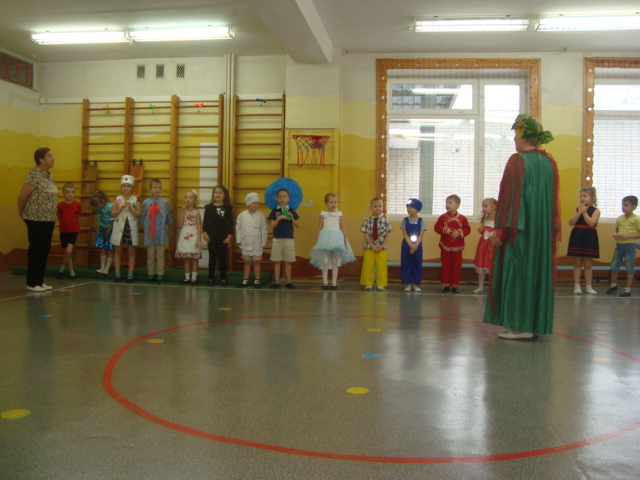 Мы по городу ходилиИ частушки сочинили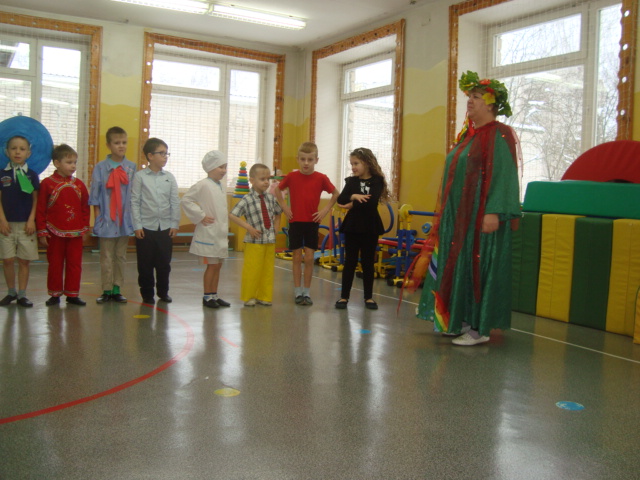 Где же  Медуницу искать?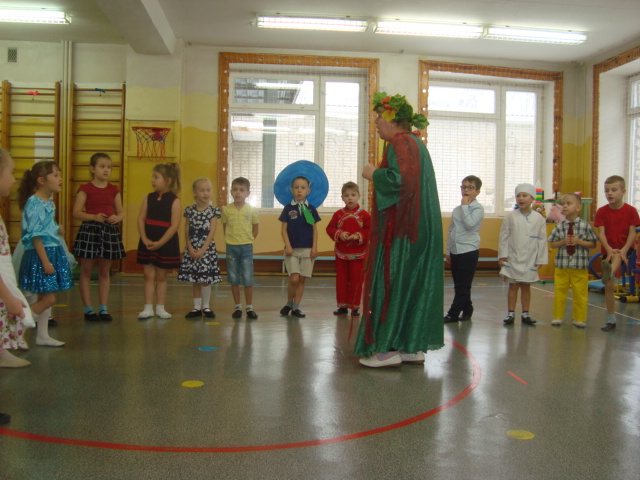 В Радужный лес пойдем,Может, там её найдём.В Радужный мы лес пойдём,Медуницу там найдём.Коротышки рассматривают карту - маршрут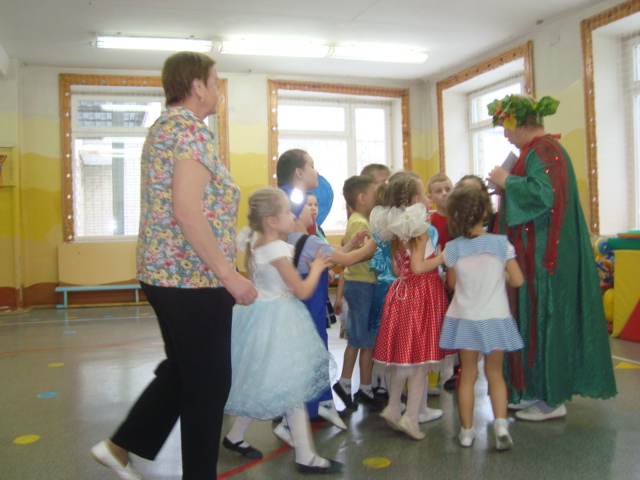 Будет трудно вам идтиЕсть препятствия в пути,Не зевай, не ленисьА в команды становись.1эстафета «Умелый водитель»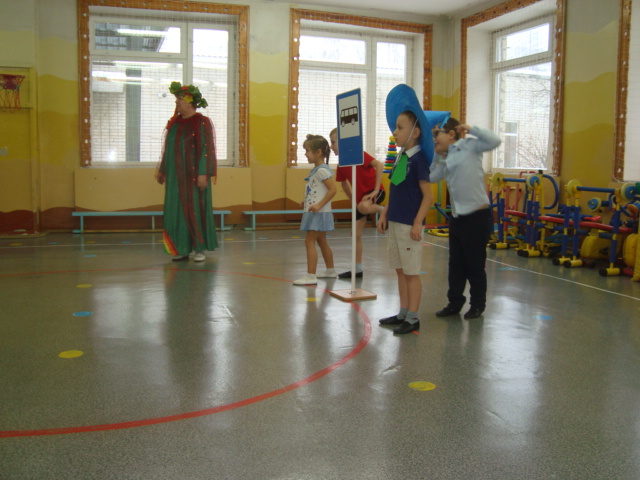        В Радужном лесу много болотМы и это препятствие преодолеем.2 эстафета «Пройди по болоту»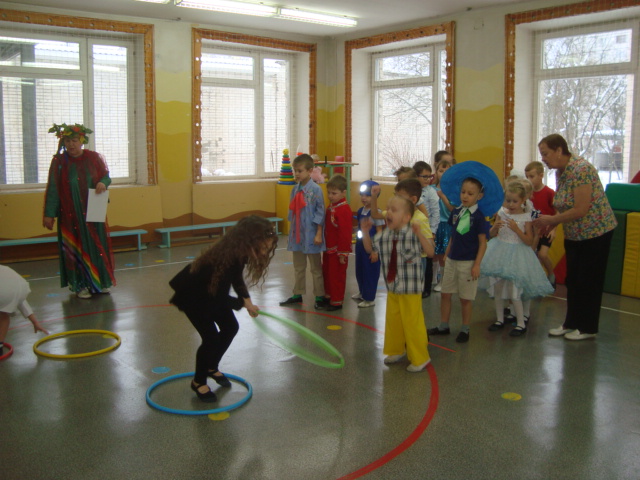 На пригорок поднимись,А потом с него спустись,На родник попадешь,Медуницу там найдешь.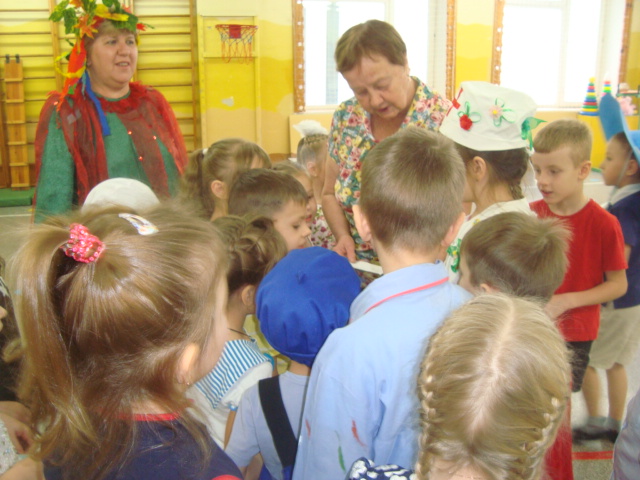       Чтоб здоровыми вы былиЧистой набрала воды,Родниковой, ключевой,Мы её возьмем с собой.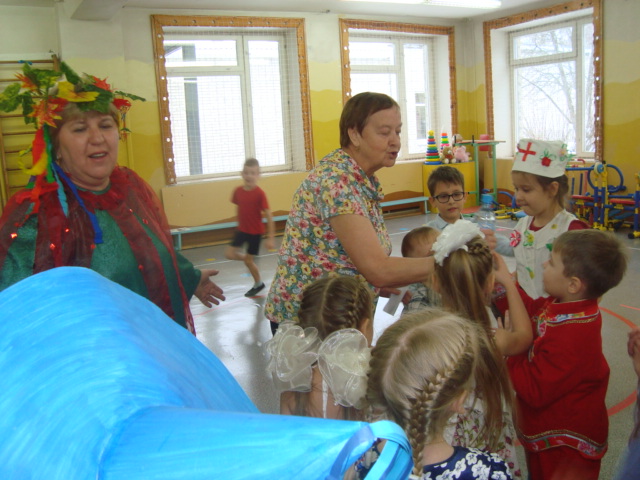 